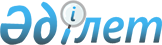 О внесении изменений и дополнений в приказ Министерства финансов Республики Казахстан от 3 мая 1999 года № 177
					
			Утративший силу
			
			
		
					Приказ Министра финансов Республики Казахстан от 18 октября 1999 года № 570. Зарегистрирован в Министерстве юстиции Республики Казахстан 20.10.99г. за N 941. Утратил силу - приказом Министра финансов РК от 12 марта 2005 года N 78 (V053497) (действует до 1 января 2006 года)



      В соответствии с Законами Республики Казахстан от 12 ноября 1997 года 
 Z970188_ 
 "О судебной экспертизе", от 16 апреля 1997 года 
 Z970096_ 
 "О психиатрической помощи и гарантиях прав граждан при ее оказании", от 30 марта 1999 года 
 Z990353_ 
 "О порядке и условиях содержания под стражей подозреваемых и обвиняемых в совершении преступлений", 
 K990411_ 
 Гражданским процессуальным кодексом Республики Казахстан от 13 июля 1999 года и постановлением Правительства Республики Казахстан от 22 сентября 1999 года № 1441 
 P991441_ 
 "Об утверждении Порядка использования государственными учреждениями образования финансовых, материальных и валютных поступлений" приказываю: 



      1. Внести в приказ Министерства финансов Республики Казахстан от 3 мая 1999 года № 177 
 V990771_ 
 "Об утверждении Правил о порядке формирования, использования и учета средств, получаемых от реализации платных услуг, от спонсорской и благотворительной помощи, а также депозитных сумм государственных учреждений" следующие изменения и дополнения: 



      в Правилах о порядке формирования, использования и учета средств, получаемых от реализации платных услуг, от спонсорской и благотворительной помощи, а также депозитных сумм государственных учреждений, утвержденных указанным приказом: 



      в пункте 29: 



      абзац третий изложить в следующей редакции: 



      "Исправительным учреждениям и следственным изоляторам Министерства внутренних дел Республики Казахстан, Республиканской психиатрической больнице строгого наблюдения Агентства Республики Казахстан по делам здравоохранения депозитные счета открываются для зачисления личных денег осужденных, подозреваемых и обвиняемых в совершении преступлений, пациентов, находящихся в психиатрической больнице, и для использования ими данных средств на следующие расходы, предусмотренные законодательными актами:"; 



      в абзаце пятом после слов "денежного перевода" дополнить словами ", посылок, бандеролей"; 



      в приложении 1 к указанным Правилам: 



      в графе 9: 



      по коду платных услуг 3: 



      слова "приобретение оборудования и инвентаря" заменить словами "приобретение оборудования, инвентаря (в том числе мягкого) и обмундирования"; 



      после слов "хозяйственные расходы" дополнить словами "(оплата за отопление, электроэнергию, водоснабжение и другие коммунальные расходы, приобретение предметов и материалов для текущих хозяйственных целей, оплата услуг по обслуживанию здания, оплата транспортных услуг)"; 



      по коду платных услуг 8: 



      слова "приобретение оборудования и инвентаря" заменить словами "приобретение оборудования, инвентаря (в том числе мягкого) и обмундирования"; 



      после слов "хозяйственные" дополнить словами "(оплата за отопление, электроэнергию, водоснабжение и другие коммунальные расходы, приобретение предметов и материалов для текущих хозяйственных целей, оплата услуг по обслуживанию здания, оплата транспортных услуг)";



      дополнить строками "Код платных услуг 26 и 27" согласно приложению к данному приказу.                



      2. Настоящий приказ вступает в силу со дня его государственной регистрации в Министерстве юстиции Республики Казахстан.


     Министр финансов



                                                      Приложение



                                           к приказу Министерства финансов



                                                  Республики Казахстан



                                             от 18 октября 1999 года № 570


             Перечень платных услуг государственных учреждений,




            содержащихся за счет средств государственного бюджета




_________________________________________________________________________



Вид бюджета                                !          ! Наименование    !



     !Функциональная  группа               !          ! платных         !



     !    !Подфункция                      !          ! услуг           !



     !    !   !Гос.учреждение-админ.прогр. !          !                 ! 



     !    !   !      !Программа            !          !                 !



     !    !   !      !    !Подпрограмма    !          !                 !



     !    !   !      !    !                !Код платных услуг           !



------------------------------------------------------------------------!



  1  ! 2  ! 3 !   4  !  5 !      6         !     7    !        8        !



------------------------------------------------------------------------!



РБ   ! 3  ! 2 ! 221  !32  !       30       !    26    !Средства,        !



     !    !   !      !    !                !          !получаемые       !



     !    !   !      !    !                !          !органом судебной !



РБ   ! 5  ! 5 ! 224  !37  !       30       !          !экспертизы для   !



     !    !   !      !    !                !          !возмещения рас-  !



     !    !   !      !    !                !          !ходов, понесен-  !



     !    !   !      !    !                !          !ных органом су-  !



     !    !   !      !    !                !          !дебной эксперти- !



     !    !   !      !    !                !          !зы в связи с ее  !



     !    !   !      !    !                !          !производством    !



------------------------------------------------------------------------!



РБ   ! 3  ! 2 !221   ! 32 !      30        !      27  !Средства, полу-  !


     !    !   !      !    !                !          !чаемые от прове- !


     !    !   !      !    !                !          !дения научных и  !


РБ   ! 5  ! 5 !224   ! 37 !      30        !          !научно-методи -  !


     !    !   !      !    !                !          !ческих исследо-  !


     !    !   !      !    !                !          !ваний, не входя- !


     !    !   !      !    !                !          !щих в программы, !


     !    !   !      !    !                !          !утвержденные     !


     !    !   !      !    !                !          !Министерством    !


     !    !   !      !    !                !          !науки и высшего  !


     !    !   !      !    !                !          !образования Рес- !


     !    !   !      !    !                !          !публики Казахстан!


------------------------------------------------------------------------!


(продолжение таблицы)     



_________________________________________________________________



Направления использования      ! Обоснование      !Номер приказа !         



-----------------------------------------------------------------!



           9                   !       10         !     11       !



-----------------------------------------------------------------!


На профессиональную подготовку !Закон Республики  !


и повышение квалификации судеб-!Казахстан "О су - !


ных экспертов, совершенствова- !дебной экспертизе"!


ние материально-технического   !(ст.22) Гражданс- !


обеспечения судебно-экспертной !кий процессуальный!


деятельности                   !кодекс Республики !


                               !Казахстан (ст.108)!


------------------------------------------------------------------


На проведение научных и научно-!Закон Республики  !


методических исследований, не  !Казахстан "О      !


входящих в программы,          !судебной эксперти-!


утвержденные Министерством     !зе" (ст.20)       !


науки и высшего образования    !                  !


Республики Казахстан           !                  !


------------------------------------------------------------------          

					© 2012. РГП на ПХВ «Институт законодательства и правовой информации Республики Казахстан» Министерства юстиции Республики Казахстан
				